Игровые элементы на уроках химии. 9 класс.Цель : обобщение и углубление знаний учащихся, работа с дополнительной литературой, повышение интереса к предмету, развитие коммуникативных способностей. Задачи урока:1) сформировать познавательные, коммуникативные, регулятивные универсальные учебные действия через элементы игровой технологии.Результаты обучения: развитие  предметных, коммуникативных и регулятивных УУД.Основная идея урока:  способствовать усвоению, закреплению, лучшему запоминанию материала и систематизации изученного.Оборудование. Плакат-заготовка для игры, два кубика (один с буквами А, Б, В, Г, Д, Е на гранях, другой – с цифрами 1, 2, 3, 4, 5, 6).Вопросы были известны учащимся за неделю до игры.ХОД УРОКА1. Объяснение правил игры.2. Объявление состава команд и их капитанов.3. Представление состава жюри (учащиеся класса, студенты, учащиеся старших классов и т. д.).4. Плакат-заготовка для игры на стене. Задания написаны в квадратах.5. Участники команд бросают по два кубика, определяя вопрос. Отвечает любой участник команды по желанию. Вопросы игры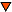 А-1. Что общего между яичной скорлупой, раковиной моллюска, жемчужиной и мелом?А-2. Союз каких трех наук возвращает воде прозрачность?А-3. Что такое «лисий хвост»? Как его поймать?А-4. Какие преимущества имеет безотходное производство?А-5. В какой капусте много йода?А-6. Что такое «сухой лед»?Б-1. Какой элемент считается «царем» живой природы?Б-2. Какой элемент считается «царем» мертвой природы?Б-3. О каком ученом идет речь? Он наблюдал солнечное затмение на аэростате, выше облаков.
А приземлиться пришлось в другой губернии далеко в поле. Из ближайших деревень сбежались люди и посчитали, что это спустился на землю бог.Б-4. Какое явление в химии называется «оловянной чумой»?Б-5. Что такое «царская водка» и почему она так называется?Б-6. Какой газ называют «веселящим» и почему?В-1. Какой металл плавится от тепла человеческой руки?В-2. Какой элемент носит имя героя древнегреческой мифологии?В-3. Какой сахар нельзя употреблять в пищу?В-4. Какое вещество «гасят» водой, хотя оно и не горит?В-5. Какое вещество расширяется как с повышением температуры, так и с понижением?В-6. Какая разница между нашатырем и нашатырным спиртом?Г-1. Какая кислота содержится в желудке здорового человека?Г-2. В повести А.С.Пушкина  «Барышня-крестьянка», чтобы не быть узнанной, героиня прибегла к «сурьме». Какова химическая формула природного соединения, используемого для чернения бровей (минерал сурьмяный блеск)?Г-3. Какой русский химик был композитором?Г-4. Какое хобби было у Д.И.Менделеева?Г-5. Какое молоко не пьют? Почему?Г-6. Какой металл называли «металлом социализма»?Д-1. Какой элемент не имеет постоянной прописки в системе химических элементов Д.И.Менделеева?Д-2. Какой газ обесцвечивает ткани во влажном состоянии?Д-3. Какой металл называют металлом хирургов?Д-4. Кому принадлежат слова: «Широко распростирает химия руки свои в дела человеческие…»?Д-5. Почему вода не горит, хотя в ее состав входят водород и кислород?Д-6. Без какого орудия труда нельзя обойтись художнику-графику? Какой элемент составляет основу этого орудия?Е-1. Найдите ошибку в рассказе «Морской договор» А.Конан Дойля: «Он окунал стеклянную пипетку то в одну бутылку, то в другую, набирая по несколько капель».Е-2. Какое стихотворение посвятил С.Щипачев великому русскому химику?Е-3. Какой металл имеет самую низкую температуру плавления?Е-4. Чем объяснить «летающие огоньки» на кладбище в ночное время?Е-5. Назовите элемент, который «атмосферой овладел, а сам остался не у дел»?Е-6. О каком элементе идет речь: он сверкал в короне царской, а брат его – «чумазый трубочист»?Ответы на вопросыА-1. Все они содержат карбонат кальция.А-2. Биология, география, химия.А-3. Нитрозные газы NO, NO2. Их улавливают с использованием поглотителей, например Ca(OH)2.А-4. Содействует  сохранению окружающей среды.А-5. В морской.А-6. Твердый углекислый газ.Б-1. Углерод.Б-2. Кремний.Б-3. Д.И.Менделеев.Б-4. Разрушение кристаллической решетки металла (олова) при низкой температуре.Б-5. Смесь 1 части азотной кислоты и 3 частей соляной кислоты. Растворяет «царя металлов» – золото.Б-6. Оксид азота(I), он обладает наркотическим действием, вызывает состояние, напоминающее опьянение.В-1. Цезий.В-2. Титан.В-3. Свинцовый сахар.В-4. Негашеную известь СаО.В-5. Вода.В-6. Нашатырь – хлорид аммония NH4Сl, нашатырный спирт – гидроксид аммония NН4ОН.Г-1. Соляная кислота.Г-2. Sb2S3.Г-3. А.П.Бородин.Г-4. Чемоданных дел мастер.Г-5. Известковое молоко – взвесь частиц Са(ОН)2 в известковой воде (насыщенный раствор Са(ОН)2).Г-6. Алюминий.Д-1. Водород.Д-2. Хлор.Д-3. Тантал.Д-4. М.В.Ломоносову.Д-5. Вода не просто смесь водорода с кислородом, а сложное вещество, состоящее из этих элементов.Д-6. Карандаш. Основу грифеля карандаша составляет углерод (графит).Е-1. Брать пробы веществ одной пипеткой нельзя во избежание химических реакций.Е-2. «Читая Менделеева».Е-3. Ртуть.Е-4. Свечением белого фосфора, который образуется при разложении костей.Е-5. Азот.Е-6. Углерод.Выставление оценок командам. Подведение итогов.123456АБВГДЕ